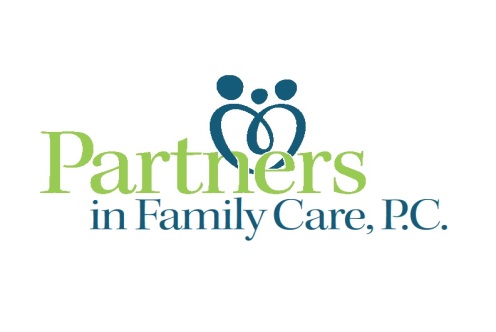 CHILD’S NAME:________________________________ DATE OF BIRTH:__________ AGE:____________PERSON COMPLETING FORM: _____________________________ RELATIONSHIP TO CHILD:_________CHILD’S PREVIOUS DOCTOR/PRIMARY CARE PROVIDER:______________________________________PRESENT HEALTH CONCERNS:_________________________________________________________________________________________________________________________________________________MEDICINES/VITAMINS:__________________________________________________________________ALLERGIES/REACTIONS TO MEDICINES OR VACCINATIONS:____________________________________PREGNANCY & BIRTH	Is this child yours by:     ___ birth    ___ adoption   ___ stepchild   ___ other ___________________________________	Please indicate any medical problems during pregnancy    ___ none     ___ specify: _____________________________	________________________________________________________________________________________________	Delivery by:  ___ vaginal birth   ___ caesarian     If caesarian, why? __________________________________________	Birth weight: __________ Birth length: _____________    APGAR score 1 min:_____________ 5 min. ______________	Please indicate any medical problems during the baby’s newborn period  ___ none  If premature, how early?_______	Other problems: __________________________________________________________________________________	________________________________________________________________________________________________NURTITION & FEEDING	Was your child breastfed?  ___ No   ___ Yes    If so, how long? _____________________________________________	Has your child had any unusual feeding/dietary problems?  ___ No   ___ Yes   If yes, specify: _____________________	________________________________________________________________________________________________	Milk intake now:  Type        ___ cow milk   (____ non-fat  ___1%  ___ 2% ___ whole milk)     ___ soy milk  ___ rice milk		              Average ounces per day (Note: 8 ounces are in 1 cup) ______________________________________SLEEP	Hours per night ____________________________ Naps (number & length) __________________________________	Any sleep problems? ______________________________________________________________________________DEVELOPMENT	At what age did your child:    sit alone _______  walk alone _______ say words _______ toilet train (daytime) _______	Girls only:  Age at first menstrual period ______________DENTAL HISTORY:  Has child been seen by a dentist?  ___ No   ___ Yes   If so, how often ________ Date of last visit _______ IMMUNIZATIONS/INFECTIOUS DESEASES:  Please bring your child’s immunization records to your appointment. 	Has your child had: ___ chickenpox   ___ measles   ___ mumps   ___ rubella   ___ meningitis   ___ tuberculosis (TB)EXPOSURES/HABITS:  Any concerns about lead exposure? (old home/plumbing/peeling paint)          ___ No   ___ Yes	Do any household members smoke?   ___ No   ___ Yes	TV – hours per day  _________   Computer – hours per day ________  Video Games – hours per day ___________PAST MEDICAL HISTORY: Please describe any major medical problems and their dates________________________________________________________________________________________________________________________________________________________________________________________________________________________________________________________________________________________________________________________Hospitalizations/Operations (with dates):______________________________________________________________________________________________________________________________________________________________________________Broke bones or severe sprains _______________________________________________________________________________	FAMILY HISTORY:  Please circle any family history of the following (indicate who has/had the condition):SOCIAL HISTORY:	Birthplace ___________________________________ Current (or upcoming) grade: ___________________________	Who lives at home?	         Name			Age		Relationship		Highest Education Level	__________________________       _________            _______________________        __________________________	__________________________       _________            _______________________        __________________________	__________________________       _________            _______________________        __________________________	__________________________       _________            _______________________        __________________________	__________________________       _________            _______________________        __________________________	__________________________       _________            _______________________        __________________________	Are the child’s parents    ___ married   ___ unmarried   ___ separated   ___ divorced     If divorced, when? __________Parents’ occupations:    Mother _____________________________  Father __________________________________Child Care Situation  	_____Parents   ___ others (specify who and hours per day) _______________________________________________________________________________________________________________________Concerns about your child:     ___ Alcohol use     ___ Tobacco     ___ Sexual Activity     ___ Aggressive BehaviorIs violence at home a concern?  	___ No   ___ Yes	Are there guns in the home?	  ___ No   ___ YesSCHOOL HISTORY:	Did/does your child attend preschool?	___ No   ___ Yes     Current grade ________ Name of School_______________	Any concerns about school performance?______________________________________________________________	Any concerns about relationships with: 	Teachers   ___ No   ___ Yes _________________________________						Students   ___ No   ___ Yes _________________________________	If over 4 years old, does your child have a best friend?   ___ No   ___ Yes	Sports / exercise: Type _______________________ How often? _________________ How long (minutes) __________REVIEW OF ORGAN SYSTEMS:      If child has more than one symptom on a line, circle the relevant one(s).	Constitutional/Endocrine			Gastrointestinal			Allergy___Fevers/chills/excessive sweating		___Nausea/vomiting/diarrhea	___Havfever/itchy eyes	___Unexplained weight loss/ gain		___Constipation			Skin	Eyes					___Blood in bowel movement	___Rashes	___Squinting/”crossed” eyes/		Cardiovascular			___Unusual moles	               asymmetric gaze			____Tires easily with exertion	Psychiatric/Emotional	Ears/Nose/Throat				___Shortness of breath		___Speech Problems	___Unusually loud voice/hard of 		___Fainting			___Anxiety/stress	                 hearing				Genitourinary			___Problems with sleep/	___Mouth breathing/snoring			___Bedwetting			            nightmares	___Bad breath				___Pain with urination 		___Depression	___Frequent runny nose			___Discharge: penis or vagina	___Nail biting/thumbsucking___Problems with teeth/gums		Neurological			___Bad temper breath-Respiratory				___Headaches			             holding / jealousy___Cough/wheeze				___Weakness			Blood/Lymph					___Clumsiness			___Unexplained lumps						Muscular/Skeletal			___Easy bruising/bleeding					___Muscle/joint painAlcoholism/drug abuseHeart disease or stroke before age 60SeizuresPsychiatric disordersThyroid diseaseKidney diseaseHigh blood pressureBleeding/clotting problemsBirth defectsAsthma/hayfever/eczemaInherited/genetic diseases